NAME: ADAM TIZHE ZIRRAMATRIC NUMBER: 17/ENG03/061DEPARTMENT: CIVIL ENGINEERINGQUESTION 1a) Methods of levelingHeight of collimation systemAdvantagesIt is rapid as it involves few CalculationThere are two checks on the accuracy of RL calculation  This system is suitable for longitudinal leveling where number of intermediate sightsVisualization is not necessary regarding the nature of the groundDisadvantagesThere is no check on the RL of the intermediate sightErrors in the intermediate RLs cannot be detected.   Rise and fall systemAdvantagesThere is a check on the RL of the intermediate pointsErrors in the intermediate RLs can be detected as all the points are correlatedThere are three checks on the accuracy of RL calculationThis system is suitable where there are no intermediate sightsDisadvantagesIt is laborious involving several calculations.Visualization is necessary regarding the nature of the groundb) RL=110+matric No. =110+61=171HC=RL+BSHC(1)=171+0.711=171.771RL=HC-FSRL(1)=171.771-1.52=170.251HC(2)=170.251+0.802=171.053RL(2)=171.053-2.311=168.742RL(3)=171.053-1.990=169.063HC(3)=169.063+3.580=172.643RL(4)=172.643-1.220=171.423RL(5)=172.643-3.675=168.968RL(6)=172.643-4.020=168.623HC(4)=168.623+2.408=171.031RL(7)= 171.031-0.339=170.692RL(8)= 171.031-0.157=170.874HC(5)=170.874+0.780=181.654RL(9)= 181.654-1.535=180.119RL(10)= 181.654-1.955=179.699RL(11)= 181.654-2.430=179.224RL(12)= 181.654-2.985=178.669RL(13)= 181.654-3.480=178.174HC(6)=178.174+1.155=179.329RL(14)= 179.329-1.960=177.369RL(15)= 179.329-2.365=176.964RL(16)= 179.329-3.640=175.689HC(7)=175.689+0.935=176.624RL(17)= 176.624-1.045=175.579RL(17)= 176.624-1.630=174.994RL(17)= 176.624-2.545=174.079Check==R.L at first point-R.L at last point         =6.921=6.921 QUESTION 2a)Using Mid-ordinate rule:A=hd h1= =1.325mh2= =3.225mh3= =3.775mh4= =4.2mh5= =4.125mh6= =4.3mh7= =5.4mh8= =5.9mh9= =5.925m38.175md=30mA== A= Using average ordinate ruleA=n=9d=3041.2mA=A=Using trapezoidal ruleA=A=A=A=Using Simpson's ruleNote: Last offset was removed because number of offsets were evenCalculating for last offset using trapezoidal ruleA=Therefore b)A series of closed contours lines represent the hill if the higher values are inside as shown.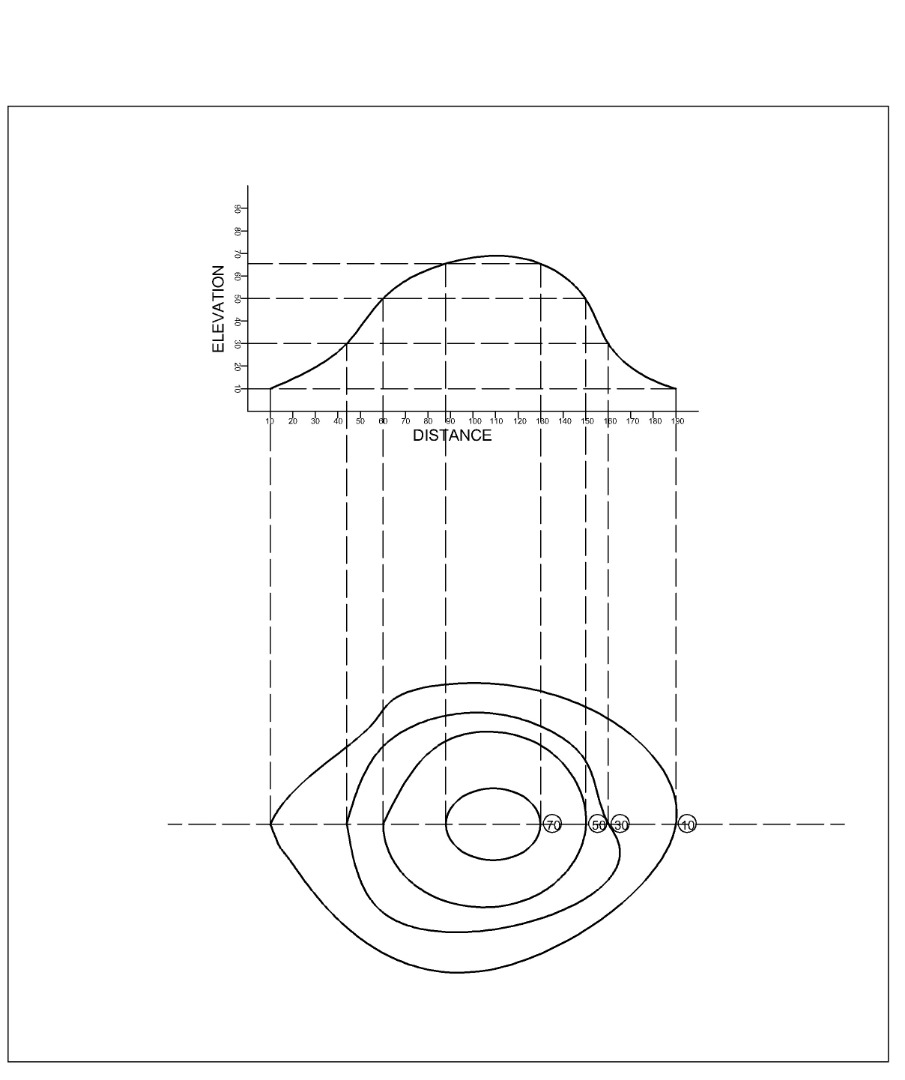 ii. Contour lines cross a ridge or a valley of right angles. If the higher values are inside the bend or loop in the contour, it represents a ridge and if the higher values are outside a bend it represent a valley.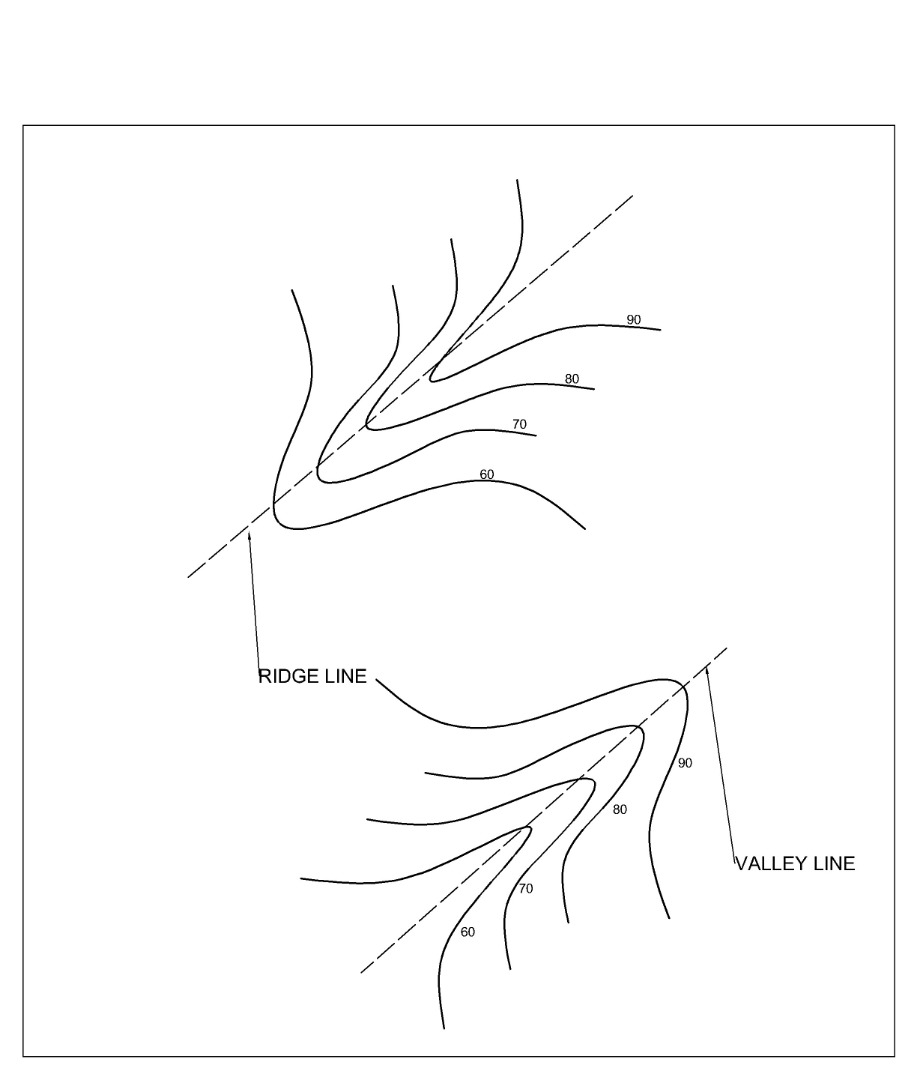 iii. 	Contour lines cannot end anywhere but close on themselves either within or outside the limit of the map.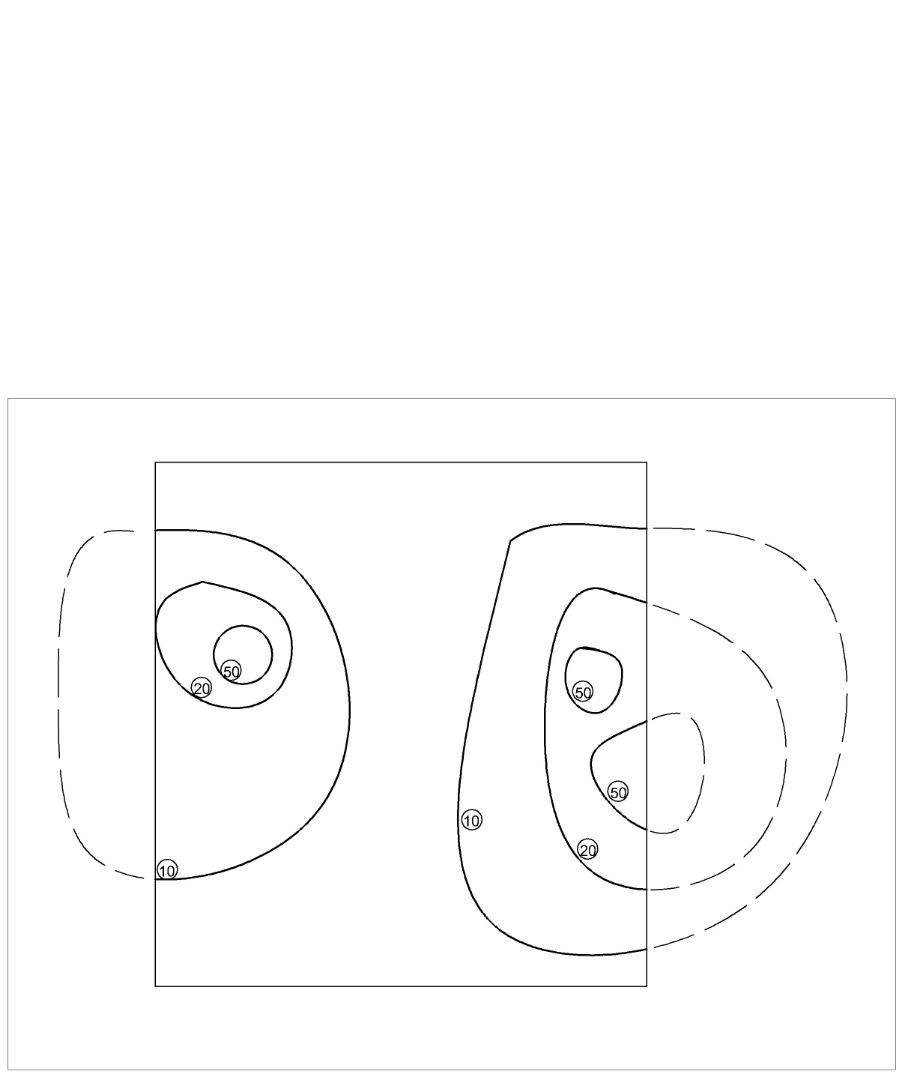 iv. Contour lines cannot merge or cross one another on a map except in the case of an overhanging cliff.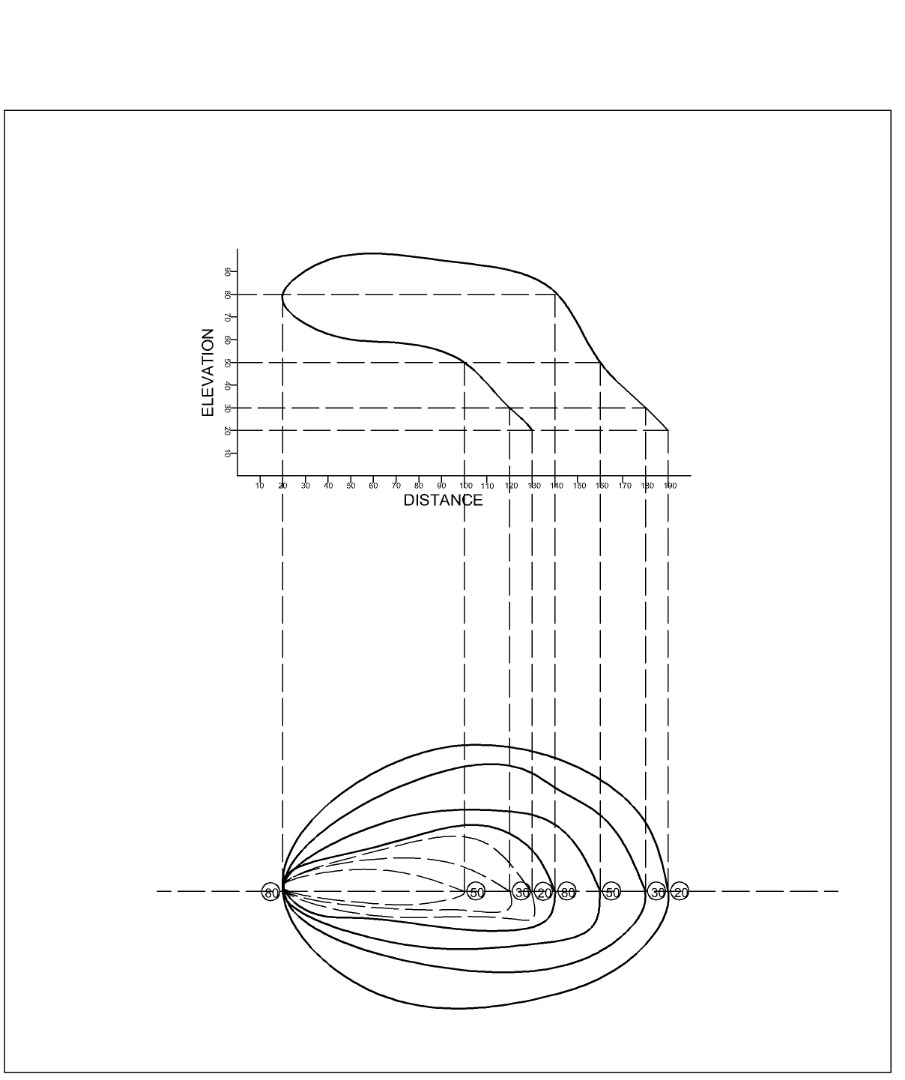 v. A series of closed contours on a map indicates depression if the higher values are outside as shown below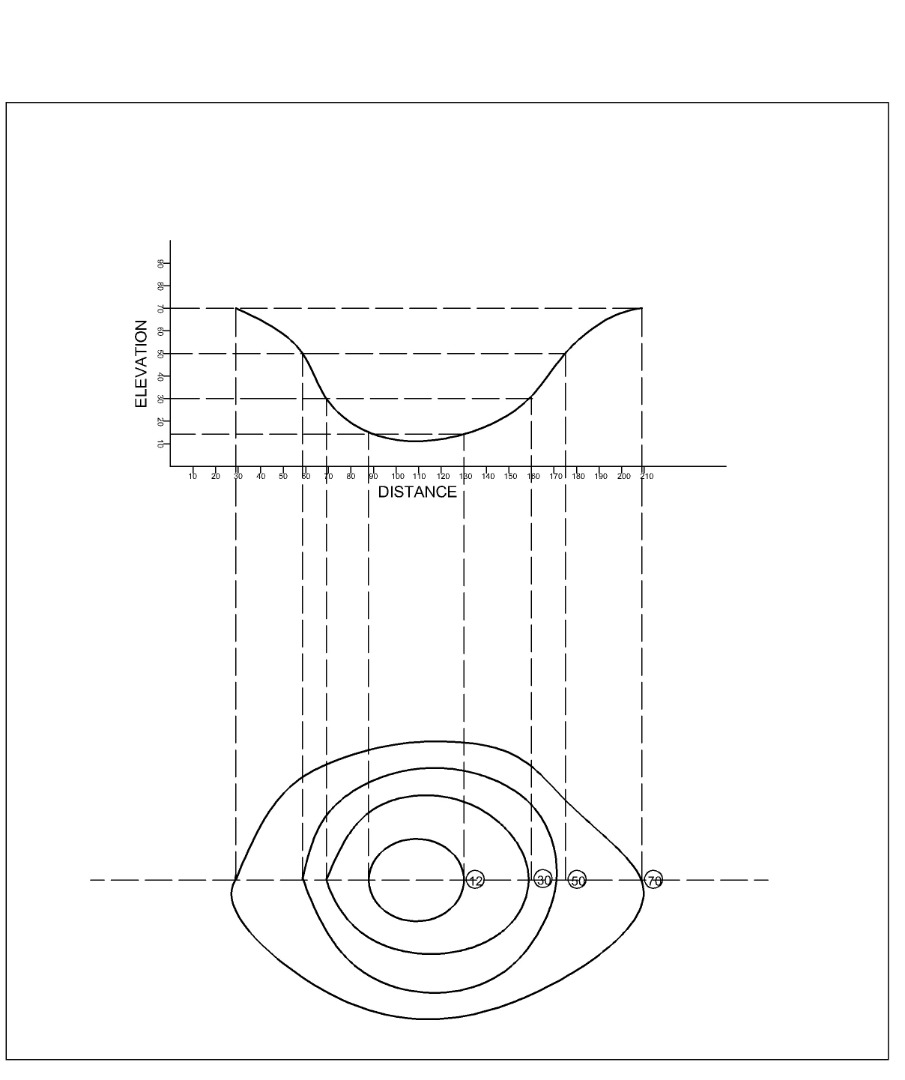 B.SI.SF.SH OF CR.LDISTANCEREMARKS0.771171.7711710RL0.8021.52171.053170.25110CP2.311168.742203.5801.990172.643169.06330CP1.220171.423403.675168.968502.4084.020171.031168.62360CP0.339170.692800.7800.157181.654170.87490CP1.535180.1191001.955179.6991102.430179.2241202.985178.6691301.1553.480179.329178.174140CP1.960177.3691502.365176.9641600.9353.640176.624175.689170CP1.045175.5791801.630174.9941902.545174.079200=10.431=17.352Chainage(m)0306090120150180210240270Offset length(m)02.653.803.754.653.605.005.806.105.85